Interpretation of Point Criteria		Points		63 – 70		>>>	Awesome 		[ 5 ]					56 – 62		>>>	Great 			[ 4 ]				49 – 55		>>>	Good 			[ 3 ]				42 – 48		>>>	Poor 			[ 2 ]				Less than 42	>>>	Needs Improvement 	[ 1 ]Supervision Results TableInstructional Supervision; Academic Department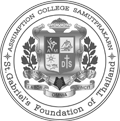                   Assumption College Samutprakarn                Instructional Supervision FormSubject : __________________________________________________________________________________________Supervisee : ________________________________________________________ ID. ___I___I___I___I___                  Assumption College Samutprakarn                Instructional Supervision FormSubject : __________________________________________________________________________________________Supervisee : ________________________________________________________ ID. ___I___I___I___I___Academic Year _____      Schedule       ImpromptuSemester 1Semester 2Semester 2Lesson Plan # ______________ Unit # __________ Topic : ____________________________________Class : P. / M.__ /__ Period : __D.M.Y.___/___/___Lesson Plan # ______________ Unit # __________ Topic : ____________________________________Class : P. / M.__ /__ Period : __D.M.Y.___/___/___Lesson Plan # ______________ Unit # __________ Topic : ____________________________________Class : P. / M.__ /__ Period : __D.M.Y.___/___/___Directions: Place a  in the appropriate   according to your observed evaluation.	Point Criteria:	5  >>>  clear / consistent / comprehensive / superior quality			4  >>>  clear / consistent / comprehensive / exceeds expectations			3  >>>  clear / consistent / comprehensive / meets expectations			2  >>>  clear / consistent / comprehensive / needs development			1  >>>  clear / consistent / comprehensive / below expectationsDirections: Place a  in the appropriate   according to your observed evaluation.	Point Criteria:	5  >>>  clear / consistent / comprehensive / superior quality			4  >>>  clear / consistent / comprehensive / exceeds expectations			3  >>>  clear / consistent / comprehensive / meets expectations			2  >>>  clear / consistent / comprehensive / needs development			1  >>>  clear / consistent / comprehensive / below expectationsDirections: Place a  in the appropriate   according to your observed evaluation.	Point Criteria:	5  >>>  clear / consistent / comprehensive / superior quality			4  >>>  clear / consistent / comprehensive / exceeds expectations			3  >>>  clear / consistent / comprehensive / meets expectations			2  >>>  clear / consistent / comprehensive / needs development			1  >>>  clear / consistent / comprehensive / below expectations	Instructional Behavior List	Semester 1Semester 1Semester 1Semester 1Semester 1Semester 2Semester 2Semester 2Semester 2Semester 2	Instructional Behavior List	5432154321Learning activities are consistent with lesson plan     1.1 - targeting learners     1.2 - learning management design     1.3 - use of media/equipment/innovation/technology/learning resources     1.4 - various measurement and evaluation methods2.  Teaching Actions     2.1 - asks questions to stimulate students using the thinking process (analysis, synthesis, creative)     2.2 - uses variety of teaching methods and techniques, promotes intellectual development and abilities / responds different to each individual     2.3 - organizes learning activities that can be linked to real life; complies with moral ethics     2.4 - gives students opportunities to participate, ask questions, or give opinions     2.5 - gives summary that is appropriate for lesson3.  Personality and Classroom Management     3.1 - self-confidence (prepared and personality of a teacher)     3.2 - use of appropriate communication and creates a learning atmosphere     3.3 - controls the class and takes care of students4.  Recording After Teaching     4.1 - post-teaching notes reflect the goals of learners in terms of knowledge, skills, processes, competencies, and desired attributes     4.2 - clearly identifies problems and approaches to student developmentFrequencyScoreTotal ScoreQuality Level[.....][.....][.....][.....][.....][.....][.....][.....][.....][.....]Semester 1 Supervision RecordSemester 2 Supervision RecordKey Points __________________________________________________________________________________________________________________________________________________________________________________________________________________________________________Points to Develop __________________________________________________________________________________________________________________________________________________________________________________________________________________________________________Suggestions __________________________________________________________________________________________________________________________________________________________________________________________________________________________________________Next Appointment       No Appointment       Appointment   D.M.Y.___/___/___[Sign] ___________________________ Supervisor[Sign] ___________________________ Supervisee  Supervisor Position	  Instructional Supervision    	  Subject Head / Assistant Subject Head	  Peer Supervision	  Academic Department	  Other __________________________Key Points __________________________________________________________________________________________________________________________________________________________________________________________________________________________________________Points to Develop __________________________________________________________________________________________________________________________________________________________________________________________________________________________________________Suggestions __________________________________________________________________________________________________________________________________________________________________________________________________________________________________________Next Appointment       No Appointment       Appointment   D.M.Y.___/___/___[Sign] ___________________________ Supervisor[Sign] ___________________________ Supervisee  Supervisor Position	  Instructional Supervision    	  Subject Head / Assistant Subject Head	  Peer Supervision	  Academic Department	  Other __________________________